Załącznik Nr 2FORMULARZ OFERTY dla Narodowego Centrum Badań i Rozwoju.......................................................................................................................................................PEŁNA NAZWA WYKONAWCY.......................................................................................................................................................ADRES Z KODEM POCZTOWYM………….………………………………………………………………………………………E-MAIL………………...……………	                         ..........................................	    NIP	   REGON.......................................................................................................................................................IMIONA I NAZWISKA OSÓB UPOWAŻNIONYCH DO REPREZENTOWANIA I SKŁADANIA OŚWIADCZEŃ WOLI W IMIENIU WYKONAWCYOferta na zapewnienie bezpieczeństwa IT poprzez odnowienie subskrypcji i wsparcia dla posiadanych dwóch urządzeń Palo Alto PA-3250. Nr postępowania 20/20/PN/P8Nawiązując do otrzymanej Specyfikacji Istotnych Warunków Zamówienia, zwanej dalej SIWZ, do postępowania prowadzonego w trybie przetargu nieograniczonego na zapewnienie bezpieczeństwa IT poprzez odnowienie subskrypcji i wsparcia dla posiadanych dwóch urządzeń Palo Alto PA-3250– (20/20/PN/P8), oferujemy wykonanie przedmiotu zamówienia w pełnym rzeczowym zakresie ujętym w SIWZ zamówienia za cenę:Cena netto oferty bez prawa opcji: ……………………………………………………………………………słownie złotych: …………………………………………………………………………… Wysokość stawki podatku VAT ………………………………………………………… %Cena brutto oferty bez prawa opcji:   …………………………………………………………………………słownie złotych brutto: ………………………………………………………………………Cena netto oferty wraz z prawem opcji: ……………………………………………………………………………słownie złotych: ……………………………………………………………………………… Wysokość stawki podatku VAT ………………………………………………………… % Cena brutto oferty wraz z prawem opcji:   …………………………………………………………………………słownie złotych brutto: ………………………………………………………………………Powyższa/e cena/y oferty netto i brutto wynika/ją z załączonego formularza cenowego stanowiącego załącznik nr 3 do SIWZ.Oświadczamy, że:Nie wnosimy żadnych zastrzeżeń do treści SIWZ oraz załączników będących integralną częścią SIWZ.Spełniamy wszystkie wymagania zawarte w SIWZ i w załącznikach będących integralną częścią SIWZ.Złożona przez nas oferta jest zgodna z treścią SIWZ i załącznikami będącymi integralną częścią SIWZ.Akceptujemy wzór umowy, warunki płatności, okres gwarancji oraz termin realizacji przedmiotu zamówienia podany przez  Zamawiającego w SIWZ i załącznikach .Uważamy się za związanych niniejszą ofertą 60 dni od dnia upływu terminu składania ofert.Oświadczam(-y), 	iż 	realizację 	przedmiotu 	zamówienia 	w 	zakresie4……………………………………………………………………………………………… powierzę(-my) podwykonawcy(-om),………………………………………………………                                                                                (podać firmę podwykonawcy)Oświadczam(-y), że wadium w kwocie:                   ………. dla zamówienia, zostało wniesione formie ……………….Oświadczam(-y), że w przypadku wyboru mojej/naszej oferty zobowiązuję(-emy) się, przed podpisaniem umowy, do wniesienia zabezpieczenia należytego wykonania umowy w wysokości 5 % ceny oferty brutto, na warunkach określonych w pkt 18 SIWZ.Oferta została złożona na … stronach, ponumerowanych od nr … do nr …Oświadczam, że wypełniłem obowiązki informacyjne przewidziane w art. 13 lub art. 14 RODO wobec osób fizycznych, od których dane osobowe bezpośrednio lub pośrednio pozyskałem w celu ubiegania się o udzielenie zamówienia publicznego w niniejszym postępowaniu.Wyrażam zgodę na przetwarzanie moich danych osobowych przez Narodowe Centrum Badań i Rozwoju (dalej NCBR) z siedzibą w Warszawa 00-695, Nowogrodzka 47a,  i przyjmuję do wiadomości, że moje dane imię i nazwisko, adres, adres poczty elektronicznej będą przetwarzane w celu związanym z niniejszym postępowaniem.Oświadczam, że mam świadomość, iż podanie danych jest dobrowolne, oraz że zgoda może być cofnięta w każdym czasie. Zapoznałem(-am) się z treścią klauzuli informacyjnej, w tym z informacją o celu i sposobach przetwarzania danych osobowych oraz prawie dostępu do treści swoich danych i prawie ich poprawiania.Załącznikami do niniejszej oferty stanowiącymi jej integralną część są następujące dokumenty:.....................................................................................................................................................................................................................................…………………………………                                                 ……………………………….       miejscowość, data                                                                   podpis, imię i nazwisko                                                                                                lub podpis na pieczęci imiennejPouczenie o odpowiedzialności karnejArt. 297 § 1 Kodeksu karnego (Dz. U. Nr 88  poz. 553 z późn. zm.):„Kto w celu uzyskania dla siebie lub kogo innego, od banku lub jednostki organizacyjnej prowadzącej podobną działalność gospodarczą na podstawie ustawy albo od organu lub instytucji dysponujących środkami publicznymi – kredytu, pożyczki pieniężnej, poręczenia, gwarancji, akredytywy, dotacji, subwencji, potwierdzenia przez bank zobowiązania wynikającego z poręczenia lub z gwarancji lub podobnego świadczenia pieniężnego na określony cel gospodarczy, elektronicznego instrumentu płatniczego lub zamówienia publicznego, przedkłada podrobiony, przerobiony, poświadczający nieprawdę albo nierzetelny dokument albo nierzetelne, pisemne oświadczenie dotyczące okoliczności o istotnym znaczeniu dla uzyskania wymienionego wsparcia finansowego, instrumentu płatniczego lub zamówienia, podlega karze pozbawienia wolności od 3 miesięcy do lat 5.”Załącznik Nr 3 do SIWZ__________________________           pieczęć firmowa Wykonawcy            FORMULARZ CENOWYZapewnienie bezpieczeństwa IT poprzez odnowienie subskrypcji i wsparcia dla posiadanych dwóch urządzeń Palo Alto PA-3250.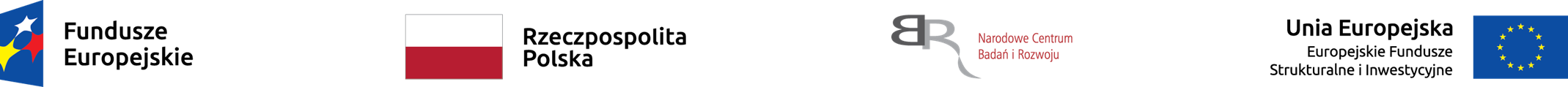 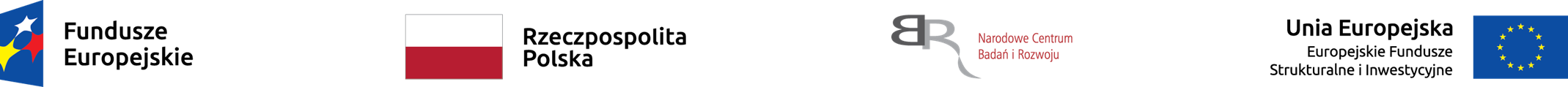  	…………………………………..                                            …………………………………          miejscowość, data                                                                                             podpis, imię i nazwisko                                                                                                 	                lub podpis na pieczęci imiennejUwaga: Brak wypełnienia lub określenia wartości w co najmniej jednej pozycji w Formularzu cenowym spowoduje odrzucenie oferty Wykonawcy, z zastrzeżeniem art. 87 ust. 2 uPZP. Formularz cenowy nie podlega procedurze określonej w art. 26 ust. 3 ustawy PZP.Załącznik Nr 6 do SIWZNazwa Wykonawcy w imieniu którego składane jest oświadczenie: ...................................................................................................................................................................................................................................................................................................................................................................................................................................................................................................................................................Dotyczy: postepowania o udzielenie zamówienia publicznego na  Zapewnienie bezpieczeństwa IT poprzez odnowienie subskrypcji i wsparcia dla posiadanych dwóch urządzeń Palo Alto PA-3250 (oznaczenie sprawy 20/20/PN/P8)OŚWIADCZENIE w zakresie określonym w art. 24 ust. 11 ustawy z dnia 29 stycznia 2004 r. Prawo zamówień publicznych (t.j. Dz. U. z 2019 r.  poz. 1843 z późn. zm.), zwanej dalej „uPzp”Niniejszym oświadczam(-my), iż :  nie należę(-my) do grupy kapitałowej, o której mowa w art. 24 ust. 1 pkt 23 uPzp należę(-my) do grupy kapitałowej, o której mowa w art. 24 ust. 1 pkt 23 uPzp i w załączeniu przedstawiam dowody, że powiązania z innym wykonawcą nie prowadzą do zakłócenia konkurencji w postępowaniu o udzielenie zamówienia.....................................................................................data, podpis, imię i nazwisko lub podpis na pieczęci imiennejZałącznik Nr 7 do SIWZNazwa Wykonawcy w imieniu którego składane jest oświadczenie: ...................................................................................................................................................................................................................................................................................................................................................................................................................................................................................................................................................Dotyczy: postepowania o udzielenie zamówienia publicznego na Zapewnienie bezpieczeństwa IT poprzez odnowienie subskrypcji i wsparcia dla posiadanych dwóch urządzeń Palo Alto PA-3250 (oznaczenie sprawy 20/20/PN/P8)OŚWIADCZENIE WYKONAWCYNiniejszym oświadczam, iż wobec podmiotu, który reprezentuję, nie wydano/wydano prawomocnego/ prawomocny wyroku/wyrok sądu lub ostatecznej/ostateczną decyzji/decyzję administracyjnej/administracyjną o zaleganiu z uiszczaniem podatków, opłat lub składek na ubezpieczenia społeczne lub zdrowotne.....................................................................................data, podpis, imię i nazwisko lub podpis na pieczęci imiennej		Załącznik Nr 8 do SIWZNazwa Wykonawcy w imieniu którego składane jest oświadczenie: ...................................................................................................................................................................................................................................................................................................................................................................................................................................................................................................................................................Dotyczy: postepowania o udzielenie zamówienia publicznego na zapewnienie bezpieczeństwa IT poprzez odnowienie subskrypcji i wsparcia dla posiadanych dwóch urządzeń Palo Alto PA-3250.OŚWIADCZENIE WYKONAWCYNiniejszym oświadczam, że wobec podmiotu, który reprezentujemy, nie orzeczono/orzeczono tytułem środka zapobiegawczego zakazu/zakaz2 ubiegania się o zamówienia publiczne..................................................................................... data, podpis, imię i nazwisko lub podpis na pieczęci imiennejZałącznik Nr 5 do SIWZNazwa Wykonawcy w imieniu którego składane jest oświadczenie: ...................................................................................................................................................................................................................................................................................................................................................................................................................................................................................................................................................Dotyczy: postepowania o udzielenie zamówienia publicznego na Zapewnienie bezpieczeństwa IT poprzez odnowienie subskrypcji i wsparcia dla posiadanych dwóch urządzeń Palo Alto PA-3250 (oznaczenie sprawy 20/20/PN/P8).OŚWIADCZENIE WYKONAWCY1Niniejszym oświadczam, iż podmiot, który reprezentujemy, nie zalega/zalega* z opłacaniem podatków i opłat lokalnych, o których mowa w ustawie z dnia 12 stycznia 1991 r. o podatkach i opłatach lokalnych (Dz. U. z 2016 r. poz. 716);....................................................................................data, podpis, imię i nazwisko lub podpis na pieczęci imiennejPouczenie o odpowiedzialności karnejArt. 297 § 1 Kodeksu karnego (Dz. U. Nr 88  poz. 553 z późn. zm.):„Kto w celu uzyskania dla siebie lub kogo innego, od banku lub jednostki organizacyjnej prowadzącej podobną działalność gospodarczą na podstawie ustawy albo od organu lub instytucji dysponujących środkami publicznymi – kredytu, pożyczki pieniężnej, poręczenia, gwarancji, akredytywy, dotacji, subwencji, potwierdzenia przez bank zobowiązania wynikającego z poręczenia lub z gwarancji lub podobnego świadczenia pieniężnego na określony cel gospodarczy, elektronicznego instrumentu płatniczego lub zamówienia publicznego, przedkłada podrobiony, przerobiony, poświadczający nieprawdę albo nierzetelny dokument albo nierzetelne, pisemne oświadczenie dotyczące okoliczności o istotnym znaczeniu dla uzyskania wymienionego wsparcia finansowego, instrumentu płatniczego lub zamówienia, podlega karze pozbawienia wolności od 3 miesięcy do lat 5.”niepotrzebne skreślić Załącznik nr 9 do SIWZ…………………………………….Pieczęć firmowa WykonawcySkładający ofertę:Pełna nazwa Wykonawcy……………………..………………..…………………………………………………………Adres …………………………………………………………….……………………………Narodowe Centrum Badań i Rozwoju ul. Nowogrodzka 47A 00-659 WarszawaDotyczy: Oferta na zapewnienie bezpieczeństwa IT poprzez odnowienie subskrypcji i wsparcia dla posiadanych dwóch urządzeń Palo Alto PA-3250. Nr postępowania 20/20/PN/P8.WYKAZ OSÓB, KTÓRE BĘDĄ UCZESTNICZYĆ W WYKONYWANIU ZAMÓWIENIAspełniających warunek udziału w postępowaniu opisany w pkt 5.3. SIWZWykonawcy ubiegający się o udzielenie zamówienia powinni wykazać się zespołem certyfikowanych inżynierów bezpieczeństwa, składającym się z co najmniej 2 osób dysponujących odpowiednimi kompetencjami.Minimalna liczba członków zespołu wynosi 2. W celu wykazania spełnienia wymogów Wykonawca przedłoży wypełniony niniejszy formularz. Z treści przedstawionego przez Wykonawcę wykazu musi jednoznacznie wynikać spełnienie warunku udziału w postępowaniu określonego przez Zamawiającego w pkt 5.3. SIWZ.Certyfikowany inżynier bezpieczeństwa  (nazwa stanowiska)…………………………………………………………………………………………………(imię i nazwisko)Oświadczam, że powyższa osoba posiada doświadczenie w projektowaniu, wdrażaniu, konfiguracji, utrzymaniu i rozwiązywaniu problemów w zdecydowanej większości wdrożeń platformy operacyjnej Palo Alto Networks.TAK/NIE*Certyfikowany inżynier bezpieczeństwa  (nazwa stanowiska)…………………………………………………………………………………………………(imię i nazwisko)Oświadczam, że powyższa osoba posiada doświadczenie w projektowaniu, wdrażaniu, konfiguracji, utrzymaniu i rozwiązywaniu problemów w zdecydowanej większości wdrożeń platformy operacyjnej Palo Alto Networks.TAK/NIE*